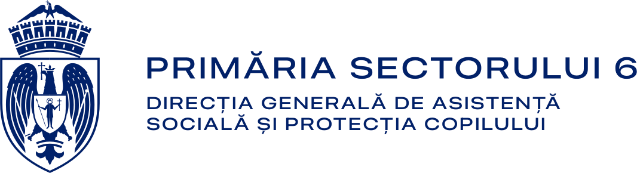 CONSIMȚĂMÂNTPENTRU STABILIREA CORESPONDENȚEI PRIN MIJLOACE ELECTRONICEconform prevederilor OUG nr. 41/2016 privind stabilirea unor măsuri de simplificare la nivelul administraţiei publice centrale, administrației publice locale și al instituțiilor publice şi pentru modificarea şi completarea unor acte normative, cu modificările și completările ulterioareSubsemnatul/Subsemnata..............................................................................................................................    CNP............................................................................................. declar că sunt de  acord ca Direcția Generală de Asistență Socială și Protecția Copilului sector 6, București să-mi comunice orice tip de informație (ex.date personale/ clarificări /completări) referitoare la soluționarea cererii depuse, prin mijloace electronice la adresa de e-mail ................................................................................Mă oblig să comunic instituției în cel mai scurt timp,  orice modificare intervenită în legătură cu adresa de e-mail sus menționată.Sunt de acord cu prelucrarea datelor cu caracter personal, în conformitate cu prevederile Regulamentului (UE) 2016/679 privind protecția persoanelor fizice în ceea ce privește prelucrarea datelor cu caracter personal. Am fost informat/ă despre dreptul de a retrage prezentul consimțământ în orice moment, fără însă ca legalitatea prelucrării anterior retragerii consimțământului să fie afectată. Am luat la cunoștință că dreptul de a retrage prezentul consimțământ poate fi exercitat  printr-o cerere datată, semnată și depusă sau transmisă în format de hârtie la sediul instituției situat în București Sector 6, Aleea Istru nr.4B sau în format electronic la adresa de e-mail evaluarecomplexa@dgaspc6.com.Data                                                                                                                                                  Nume și Prenume                                                                                                                                                                 SemnăturăDurata de completare a prezentului consimțământ este de aproximativ 2 minute.Colectarea datelor din prezentul consimțământ este necesară pentru exprimarea acordului privind comunicarea prin intermediul mijloacelor electronice.